від  29 квітня  2021  рокуПро інформацію Новоград-Волинського районного відділу поліції щодо стану законності, боротьби із злочинністю, охорони громадського порядку та результати діяльності на території Новоград-Волинського району протягом 2020 рокуЗаслухавши інформацію заступника начальника Новоград-Волинського районного відділу поліції Антипчука А. О. щодо стану законності, боротьби із злочинністю, охорони громадського порядку та результати діяльності на території Новоград-Волинського району протягом 2020 року,    відповідно   ст. 43 Закону України “Про місцеве самоврядування в Україні”, рекомендацій постійної комісії з питань регламенту, депутатської етики, законності, правопорядку та місцевого самоврядування, районна радаВИРІШИЛА:1.Інформацію Новоград-Волинського районного відділу поліції про стан законності, боротьби із злочинністю, охорони громадського порядку та результати діяльності на території Новоград-Волинського району протягом 2020 року – взяти до відома.2.Рекомендувати Новоград-Волинському районному відділу поліції періодично інформувати населення про скоєння резонансних злочинів, стан правопорядку та боротьби зі злочинністю в районі.3. Запропонувати Новоград-Волинському районному відділу поліції надавати відповіді на депутатські звернення згідно чинного законодавства.Голова районної ради                                                             А.Л.Загривий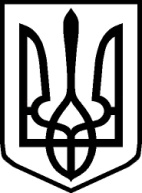 УКРАЇНАУКРАЇНАНОВОГРАД-ВОЛИНСЬКА РАЙОННА РАДАНОВОГРАД-ВОЛИНСЬКА РАЙОННА РАДАЖИТОМИРСЬКОЇ ОБЛАСТІЖИТОМИРСЬКОЇ ОБЛАСТІР І Ш Е Н Н ЯР І Ш Е Н Н ЯП’ята  сесія                         VІІІ  скликання